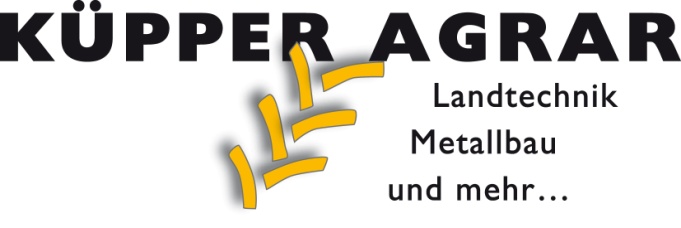 Steyr Multi 4120             - Vorführmaschine - Motor:   Leistung: 86kW/ 117 PS4 Zylinder Common Rail mit AbgasnachbehandlungGetriebe: 4 fach Lastschaltstufen 32x32 Gänge40km/h Elektrohydraulische Differentialsperrenschaltung vorder und hinter Achse gemeinsam schaltbar inkl. Differntialsperrenautomatik Hydraulik:  2mech. 2 elektr. HecksteuergeräteTasten in MulticontrollerJoystick in der ArmlehneKotflügeltasterVorne: elektr. Steuergeräte mit 4 ZwischenachsanschlüssenKabine: Gefederte Deluxe Kabine mit KlimaanlageSitz Luftgefedert inkl. Sitzheizung Ausstellbarer Frontscheibe Ausstellbaren SeitenscheibenFreisicht DachfensterBluetooth Radio mit Premium LautsprechernInnenspiegelHeckscheibenwischerBeifahrersitz inkl. SicherheitsgurtTeleskopaussenspiegel mit Weitwinkelsatz, Elektr. Beheizt und VerstellbarHeckkraftheber:Kat. 3 UnterlenkerschnellfanghakenTeleskop- UnterlenkerseitenstabilisatorenHubstrebe rechtsHydraulischer Oberlenker !Fronthydraulik optional! Hauspreis: 72.500€ (inkl. Mwst.) --------------- Fragen Sie nach oder kontaktieren Sie uns – Wir helfen Ihnen bei Ihren Fragen gerne weiter. Vereinbaren Sie einen Beratungstermin mit uns … 02472/803180      info@kuepper-technik.de      www.kuepperagrar.de 